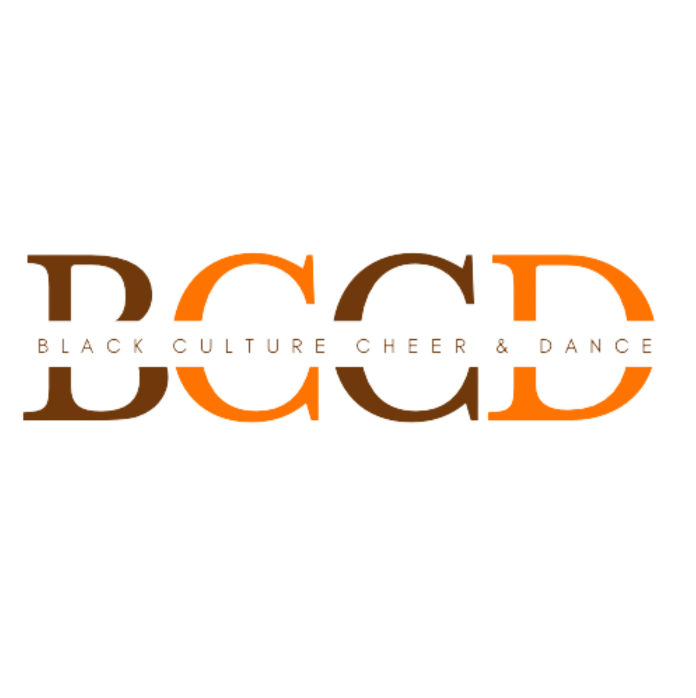 DANCE PENALTY SHEETSTUDIO, ALL-STAR, RECREATIONAL, SCHOOLS, SOLOS, DUOS, TRIOS & INDIVIDUALS ROUTINE TIME: ____________                 TEAM NAME: _________________Judge’s Initials:______________                DIVISION: ________________TIME LIMITS:All-Star, Recreational & School Teams: 2 minutes 30 secondsStudio solos, duos & trios=3 minutes maximumStudio small, medium & large groups=4 minutes maximumStudio production=8 minutes maximumBallet & Point: No gymnastics/acrobatics/tumbling	.5	x	____	=	____Tap, Jazz, Lyrical Jazz & clogging-No more than 3 gymnastics/acrobatics/tumbling				.5	x	____	=	____Over time in routine						5.0	x	____	=	____																				TOTAL=	____Comments: